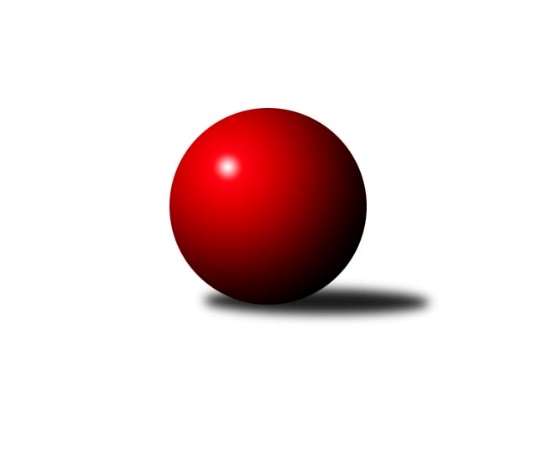 Č.8Ročník 2023/2024	12.5.2024 Severomoravská divize 2023/2024Statistika 8. kolaTabulka družstev:		družstvo	záp	výh	rem	proh	skore	sety	průměr	body	plné	dorážka	chyby	1.	TJ Tatran Litovel ˝A˝	8	7	0	1	45.0 : 19.0 	(58.5 : 37.5)	2554	14	1765	789	32.5	2.	TJ Prostějov ˝A˝	7	5	0	2	32.0 : 24.0 	(41.5 : 42.5)	2633	10	1819	814	32.4	3.	SKK Jeseník ˝A˝	6	4	1	1	33.0 : 15.0 	(44.5 : 27.5)	2711	9	1858	853	29.2	4.	SKK Ostrava ˝A˝	7	3	1	3	30.0 : 26.0 	(47.0 : 37.0)	2514	7	1745	769	33	5.	TJ Horní Benešov ˝B˝	7	3	1	3	30.0 : 26.0 	(41.5 : 42.5)	2632	7	1814	819	43.7	6.	TJ Sokol Bohumín ˝B˝	7	3	1	3	21.0 : 35.0 	(37.5 : 46.5)	2521	7	1764	757	44.4	7.	TJ Sokol Dobroslavice ˝A˝	7	3	0	4	26.0 : 30.0 	(34.5 : 49.5)	2434	6	1716	718	41.3	8.	TJ Michálkovice ˝A˝	7	3	0	4	25.0 : 31.0 	(45.0 : 39.0)	2582	6	1805	778	42.1	9.	TJ Odry ˝B˝	7	3	0	4	23.0 : 33.0 	(38.0 : 46.0)	2532	6	1775	757	42.7	10.	Sokol Přemyslovice ˝B˝	8	3	0	5	29.0 : 35.0 	(46.0 : 50.0)	2597	6	1796	801	45.1	11.	KK Šumperk ˝B˝	7	2	0	5	24.0 : 32.0 	(37.0 : 47.0)	2521	4	1767	754	48.4	12.	TJ Sokol Sedlnice ˝A˝	8	2	0	6	26.0 : 38.0 	(45.0 : 51.0)	2502	4	1756	746	37.9Tabulka doma:		družstvo	záp	výh	rem	proh	skore	sety	průměr	body	maximum	minimum	1.	SKK Jeseník ˝A˝	4	4	0	0	28.0 : 4.0 	(35.5 : 12.5)	2777	8	2884	2631	2.	TJ Tatran Litovel ˝A˝	4	4	0	0	26.0 : 6.0 	(32.0 : 16.0)	2780	8	2811	2726	3.	TJ Prostějov ˝A˝	4	4	0	0	24.0 : 8.0 	(29.0 : 19.0)	2765	8	2812	2656	4.	TJ Sokol Bohumín ˝B˝	4	3	1	0	19.0 : 13.0 	(26.0 : 22.0)	2566	7	2591	2544	5.	SKK Ostrava ˝A˝	4	3	0	1	23.0 : 9.0 	(34.0 : 14.0)	2505	6	2608	2444	6.	TJ Sokol Dobroslavice ˝A˝	4	3	0	1	19.0 : 13.0 	(23.0 : 25.0)	2426	6	2459	2401	7.	TJ Horní Benešov ˝B˝	4	2	1	1	21.0 : 11.0 	(29.0 : 19.0)	2676	5	2762	2591	8.	KK Šumperk ˝B˝	3	2	0	1	16.0 : 8.0 	(19.0 : 17.0)	2710	4	2759	2638	9.	Sokol Přemyslovice ˝B˝	3	2	0	1	15.0 : 9.0 	(19.5 : 16.5)	2526	4	2542	2496	10.	TJ Odry ˝B˝	3	2	0	1	14.0 : 10.0 	(20.5 : 15.5)	2698	4	2714	2684	11.	TJ Sokol Sedlnice ˝A˝	3	1	0	2	11.0 : 13.0 	(18.0 : 18.0)	2507	2	2564	2460	12.	TJ Michálkovice ˝A˝	3	1	0	2	10.0 : 14.0 	(18.0 : 18.0)	2427	2	2465	2392Tabulka venku:		družstvo	záp	výh	rem	proh	skore	sety	průměr	body	maximum	minimum	1.	TJ Tatran Litovel ˝A˝	4	3	0	1	19.0 : 13.0 	(26.5 : 21.5)	2497	6	2540	2443	2.	TJ Michálkovice ˝A˝	4	2	0	2	15.0 : 17.0 	(27.0 : 21.0)	2621	4	2673	2521	3.	TJ Horní Benešov ˝B˝	3	1	0	2	9.0 : 15.0 	(12.5 : 23.5)	2618	2	2744	2443	4.	TJ Prostějov ˝A˝	3	1	0	2	8.0 : 16.0 	(12.5 : 23.5)	2589	2	2699	2394	5.	TJ Odry ˝B˝	4	1	0	3	9.0 : 23.0 	(17.5 : 30.5)	2491	2	2614	2291	6.	TJ Sokol Sedlnice ˝A˝	5	1	0	4	15.0 : 25.0 	(27.0 : 33.0)	2501	2	2697	2380	7.	Sokol Přemyslovice ˝B˝	5	1	0	4	14.0 : 26.0 	(26.5 : 33.5)	2612	2	2674	2486	8.	SKK Jeseník ˝A˝	2	0	1	1	5.0 : 11.0 	(9.0 : 15.0)	2678	1	2684	2671	9.	SKK Ostrava ˝A˝	3	0	1	2	7.0 : 17.0 	(13.0 : 23.0)	2516	1	2584	2400	10.	TJ Sokol Dobroslavice ˝A˝	3	0	0	3	7.0 : 17.0 	(11.5 : 24.5)	2437	0	2576	2345	11.	TJ Sokol Bohumín ˝B˝	3	0	0	3	2.0 : 22.0 	(11.5 : 24.5)	2506	0	2604	2426	12.	KK Šumperk ˝B˝	4	0	0	4	8.0 : 24.0 	(18.0 : 30.0)	2459	0	2663	2283Tabulka podzimní části:		družstvo	záp	výh	rem	proh	skore	sety	průměr	body	doma	venku	1.	TJ Tatran Litovel ˝A˝	8	7	0	1	45.0 : 19.0 	(58.5 : 37.5)	2554	14 	4 	0 	0 	3 	0 	1	2.	TJ Prostějov ˝A˝	7	5	0	2	32.0 : 24.0 	(41.5 : 42.5)	2633	10 	4 	0 	0 	1 	0 	2	3.	SKK Jeseník ˝A˝	6	4	1	1	33.0 : 15.0 	(44.5 : 27.5)	2711	9 	4 	0 	0 	0 	1 	1	4.	SKK Ostrava ˝A˝	7	3	1	3	30.0 : 26.0 	(47.0 : 37.0)	2514	7 	3 	0 	1 	0 	1 	2	5.	TJ Horní Benešov ˝B˝	7	3	1	3	30.0 : 26.0 	(41.5 : 42.5)	2632	7 	2 	1 	1 	1 	0 	2	6.	TJ Sokol Bohumín ˝B˝	7	3	1	3	21.0 : 35.0 	(37.5 : 46.5)	2521	7 	3 	1 	0 	0 	0 	3	7.	TJ Sokol Dobroslavice ˝A˝	7	3	0	4	26.0 : 30.0 	(34.5 : 49.5)	2434	6 	3 	0 	1 	0 	0 	3	8.	TJ Michálkovice ˝A˝	7	3	0	4	25.0 : 31.0 	(45.0 : 39.0)	2582	6 	1 	0 	2 	2 	0 	2	9.	TJ Odry ˝B˝	7	3	0	4	23.0 : 33.0 	(38.0 : 46.0)	2532	6 	2 	0 	1 	1 	0 	3	10.	Sokol Přemyslovice ˝B˝	8	3	0	5	29.0 : 35.0 	(46.0 : 50.0)	2597	6 	2 	0 	1 	1 	0 	4	11.	KK Šumperk ˝B˝	7	2	0	5	24.0 : 32.0 	(37.0 : 47.0)	2521	4 	2 	0 	1 	0 	0 	4	12.	TJ Sokol Sedlnice ˝A˝	8	2	0	6	26.0 : 38.0 	(45.0 : 51.0)	2502	4 	1 	0 	2 	1 	0 	4Tabulka jarní části:		družstvo	záp	výh	rem	proh	skore	sety	průměr	body	doma	venku	1.	TJ Sokol Bohumín ˝B˝	0	0	0	0	0.0 : 0.0 	(0.0 : 0.0)	0	0 	0 	0 	0 	0 	0 	0 	2.	TJ Odry ˝B˝	0	0	0	0	0.0 : 0.0 	(0.0 : 0.0)	0	0 	0 	0 	0 	0 	0 	0 	3.	TJ Prostějov ˝A˝	0	0	0	0	0.0 : 0.0 	(0.0 : 0.0)	0	0 	0 	0 	0 	0 	0 	0 	4.	TJ Sokol Sedlnice ˝A˝	0	0	0	0	0.0 : 0.0 	(0.0 : 0.0)	0	0 	0 	0 	0 	0 	0 	0 	5.	TJ Michálkovice ˝A˝	0	0	0	0	0.0 : 0.0 	(0.0 : 0.0)	0	0 	0 	0 	0 	0 	0 	0 	6.	SKK Jeseník ˝A˝	0	0	0	0	0.0 : 0.0 	(0.0 : 0.0)	0	0 	0 	0 	0 	0 	0 	0 	7.	TJ Sokol Dobroslavice ˝A˝	0	0	0	0	0.0 : 0.0 	(0.0 : 0.0)	0	0 	0 	0 	0 	0 	0 	0 	8.	TJ Tatran Litovel ˝A˝	0	0	0	0	0.0 : 0.0 	(0.0 : 0.0)	0	0 	0 	0 	0 	0 	0 	0 	9.	TJ Horní Benešov ˝B˝	0	0	0	0	0.0 : 0.0 	(0.0 : 0.0)	0	0 	0 	0 	0 	0 	0 	0 	10.	Sokol Přemyslovice ˝B˝	0	0	0	0	0.0 : 0.0 	(0.0 : 0.0)	0	0 	0 	0 	0 	0 	0 	0 	11.	SKK Ostrava ˝A˝	0	0	0	0	0.0 : 0.0 	(0.0 : 0.0)	0	0 	0 	0 	0 	0 	0 	0 	12.	KK Šumperk ˝B˝	0	0	0	0	0.0 : 0.0 	(0.0 : 0.0)	0	0 	0 	0 	0 	0 	0 	0 Zisk bodů pro družstvo:		jméno hráče	družstvo	body	zápasy	v %	dílčí body	sety	v %	1.	František Baleka 	TJ Tatran Litovel ˝A˝ 	6	/	7	(86%)	11	/	14	(79%)	2.	Ondřej Smékal 	Sokol Přemyslovice ˝B˝ 	6	/	7	(86%)	9	/	14	(64%)	3.	Václav Rábl 	TJ Sokol Dobroslavice ˝A˝ 	6	/	7	(86%)	8	/	14	(57%)	4.	Michal Smejkal 	SKK Jeseník ˝A˝ 	5	/	6	(83%)	11	/	12	(92%)	5.	Miroslav Sigmund 	TJ Tatran Litovel ˝A˝ 	5	/	6	(83%)	10	/	12	(83%)	6.	Jiří Trnka 	SKK Ostrava ˝A˝ 	5	/	6	(83%)	10	/	12	(83%)	7.	Miroslav Smrčka 	KK Šumperk ˝B˝ 	5	/	6	(83%)	9	/	12	(75%)	8.	Michaela Tobolová 	TJ Sokol Sedlnice ˝A˝ 	5	/	6	(83%)	7	/	12	(58%)	9.	Václav Kovařík 	TJ Prostějov ˝A˝ 	5	/	7	(71%)	10	/	14	(71%)	10.	Michal Blinka 	SKK Ostrava ˝A˝ 	5	/	7	(71%)	9.5	/	14	(68%)	11.	Kamil Axmann 	TJ Tatran Litovel ˝A˝ 	5	/	8	(63%)	12	/	16	(75%)	12.	Miroslav Talášek 	TJ Tatran Litovel ˝A˝ 	5	/	8	(63%)	9	/	16	(56%)	13.	Eva Zdražilová 	TJ Horní Benešov ˝B˝ 	4	/	4	(100%)	6.5	/	8	(81%)	14.	Jiří Fárek 	SKK Jeseník ˝A˝ 	4	/	5	(80%)	7	/	10	(70%)	15.	Lada Péli 	TJ Sokol Bohumín ˝B˝ 	4	/	5	(80%)	7	/	10	(70%)	16.	Jaroslav Sedlář 	KK Šumperk ˝B˝ 	4	/	5	(80%)	6	/	10	(60%)	17.	Michal Blažek 	TJ Horní Benešov ˝B˝ 	4	/	5	(80%)	4	/	10	(40%)	18.	Rostislav Kletenský 	TJ Sokol Sedlnice ˝A˝ 	4	/	6	(67%)	10	/	12	(83%)	19.	Miroslav Vala 	SKK Jeseník ˝A˝ 	4	/	6	(67%)	8	/	12	(67%)	20.	Jaromíra Smejkalová 	SKK Jeseník ˝A˝ 	4	/	6	(67%)	7	/	12	(58%)	21.	Michal Zych 	TJ Michálkovice ˝A˝ 	4	/	7	(57%)	9	/	14	(64%)	22.	Jan Pernica 	TJ Prostějov ˝A˝ 	4	/	7	(57%)	9	/	14	(64%)	23.	Martin Ščerba 	TJ Michálkovice ˝A˝ 	4	/	7	(57%)	8	/	14	(57%)	24.	Miroslav Složil 	SKK Ostrava ˝A˝ 	4	/	7	(57%)	7.5	/	14	(54%)	25.	Aleš Čapka 	TJ Prostějov ˝A˝ 	4	/	7	(57%)	7.5	/	14	(54%)	26.	Jakub Dankovič 	TJ Horní Benešov ˝B˝ 	4	/	7	(57%)	7	/	14	(50%)	27.	Miroslav Ondrouch 	Sokol Přemyslovice ˝B˝ 	4	/	7	(57%)	7	/	14	(50%)	28.	Stanislav Brosinger 	TJ Tatran Litovel ˝A˝ 	4	/	7	(57%)	5	/	14	(36%)	29.	Milan Janyška 	TJ Sokol Sedlnice ˝A˝ 	4	/	8	(50%)	9	/	16	(56%)	30.	Miroslav Mikulský 	TJ Sokol Sedlnice ˝A˝ 	3	/	4	(75%)	7	/	8	(88%)	31.	Roman Honl 	TJ Sokol Bohumín ˝B˝ 	3	/	5	(60%)	6	/	10	(60%)	32.	Michal Oščádal 	Sokol Přemyslovice ˝B˝ 	3	/	6	(50%)	7	/	12	(58%)	33.	Karel Šnajdárek 	TJ Odry ˝B˝ 	3	/	6	(50%)	6.5	/	12	(54%)	34.	Václav Smejkal 	SKK Jeseník ˝A˝ 	3	/	6	(50%)	6	/	12	(50%)	35.	Josef Linhart 	TJ Michálkovice ˝A˝ 	3	/	6	(50%)	6	/	12	(50%)	36.	Miroslav Znojil 	TJ Prostějov ˝A˝ 	3	/	6	(50%)	5	/	12	(42%)	37.	Jiří Čamek 	TJ Tatran Litovel ˝A˝ 	3	/	6	(50%)	4.5	/	12	(38%)	38.	Bronislav Diviš 	TJ Prostějov ˝A˝ 	3	/	6	(50%)	4.5	/	12	(38%)	39.	Jana Frydrychová 	TJ Odry ˝B˝ 	3	/	7	(43%)	9	/	14	(64%)	40.	Jiří Řepecký 	TJ Michálkovice ˝A˝ 	3	/	7	(43%)	8	/	14	(57%)	41.	Libor Krajčí 	TJ Sokol Bohumín ˝B˝ 	3	/	7	(43%)	7	/	14	(50%)	42.	Lumír Kocián 	TJ Sokol Dobroslavice ˝A˝ 	3	/	7	(43%)	6.5	/	14	(46%)	43.	Vladimír Korta 	SKK Ostrava ˝A˝ 	3	/	7	(43%)	6	/	14	(43%)	44.	Milan Vymazal 	KK Šumperk ˝B˝ 	3	/	7	(43%)	6	/	14	(43%)	45.	Patrik Vémola 	KK Šumperk ˝B˝ 	3	/	7	(43%)	5	/	14	(36%)	46.	Jan Stuchlík 	TJ Sokol Sedlnice ˝A˝ 	3	/	7	(43%)	5	/	14	(36%)	47.	Max Trunečka 	TJ Prostějov ˝A˝ 	3	/	7	(43%)	4.5	/	14	(32%)	48.	Karel Kuchař 	TJ Sokol Dobroslavice ˝A˝ 	3	/	7	(43%)	3	/	14	(21%)	49.	Jaroslav Klus 	TJ Sokol Bohumín ˝B˝ 	2	/	2	(100%)	4	/	4	(100%)	50.	Jakub Mokoš 	TJ Tatran Litovel ˝A˝ 	2	/	2	(100%)	3	/	4	(75%)	51.	Martin Třečák 	TJ Sokol Dobroslavice ˝A˝ 	2	/	2	(100%)	3	/	4	(75%)	52.	Lukáš Modlitba 	TJ Sokol Bohumín ˝B˝ 	2	/	3	(67%)	4	/	6	(67%)	53.	Jiří Kankovský 	Sokol Přemyslovice ˝B˝ 	2	/	3	(67%)	4	/	6	(67%)	54.	Daniel Ševčík st.	TJ Odry ˝B˝ 	2	/	3	(67%)	4	/	6	(67%)	55.	Lukáš Vybíral 	Sokol Přemyslovice ˝B˝ 	2	/	3	(67%)	3	/	6	(50%)	56.	Petr Dankovič 	TJ Horní Benešov ˝B˝ 	2	/	3	(67%)	3	/	6	(50%)	57.	Petra Rosypalová 	SKK Jeseník ˝A˝ 	2	/	3	(67%)	3	/	6	(50%)	58.	Stanislava Ovšáková 	TJ Odry ˝B˝ 	2	/	4	(50%)	4	/	8	(50%)	59.	Jan Janák 	TJ Horní Benešov ˝B˝ 	2	/	4	(50%)	3	/	8	(38%)	60.	René Gazdík 	TJ Sokol Dobroslavice ˝A˝ 	2	/	5	(40%)	6	/	10	(60%)	61.	Adam Vejmola 	KK Šumperk ˝B˝ 	2	/	5	(40%)	6	/	10	(60%)	62.	Marek Kankovský 	Sokol Přemyslovice ˝B˝ 	2	/	5	(40%)	5	/	10	(50%)	63.	Josef Matušek 	TJ Horní Benešov ˝B˝ 	2	/	5	(40%)	3	/	10	(30%)	64.	Aleš Merta 	KK Šumperk ˝B˝ 	2	/	5	(40%)	3	/	10	(30%)	65.	Miroslav Pytel 	SKK Ostrava ˝A˝ 	2	/	6	(33%)	6	/	12	(50%)	66.	Karel Ridl 	TJ Sokol Dobroslavice ˝A˝ 	2	/	6	(33%)	6	/	12	(50%)	67.	Miloslav Petrů 	TJ Horní Benešov ˝B˝ 	2	/	6	(33%)	6	/	12	(50%)	68.	Radek Foltýn 	SKK Ostrava ˝A˝ 	2	/	6	(33%)	6	/	12	(50%)	69.	Jiří Madecký 	TJ Odry ˝B˝ 	2	/	6	(33%)	4	/	12	(33%)	70.	Daniel Malina 	TJ Odry ˝B˝ 	2	/	6	(33%)	3.5	/	12	(29%)	71.	Ladislav Petr 	TJ Sokol Sedlnice ˝A˝ 	2	/	7	(29%)	3	/	14	(21%)	72.	Dalibor Hamrozy 	TJ Sokol Bohumín ˝B˝ 	1	/	1	(100%)	2	/	2	(100%)	73.	Jiří Koloděj 	SKK Ostrava ˝A˝ 	1	/	1	(100%)	2	/	2	(100%)	74.	Radek Kucharz 	TJ Odry ˝B˝ 	1	/	1	(100%)	2	/	2	(100%)	75.	Libor Pšenica 	TJ Michálkovice ˝A˝ 	1	/	1	(100%)	1	/	2	(50%)	76.	Michal Klich 	TJ Horní Benešov ˝B˝ 	1	/	1	(100%)	1	/	2	(50%)	77.	Jiří Vrba 	SKK Jeseník ˝A˝ 	1	/	1	(100%)	1	/	2	(50%)	78.	Jan Ščerba 	TJ Michálkovice ˝A˝ 	1	/	1	(100%)	1	/	2	(50%)	79.	Petr Axmann 	TJ Tatran Litovel ˝A˝ 	1	/	2	(50%)	3	/	4	(75%)	80.	Luděk Zeman 	TJ Horní Benešov ˝B˝ 	1	/	2	(50%)	2.5	/	4	(63%)	81.	Veronika Ovšáková 	TJ Odry ˝B˝ 	1	/	2	(50%)	2	/	4	(50%)	82.	Josef Jurášek 	TJ Michálkovice ˝A˝ 	1	/	2	(50%)	2	/	4	(50%)	83.	Petr Brablec 	TJ Sokol Dobroslavice ˝A˝ 	1	/	2	(50%)	1	/	4	(25%)	84.	Peter Dankovič 	TJ Horní Benešov ˝B˝ 	1	/	3	(33%)	3.5	/	6	(58%)	85.	Pavel Toman 	Sokol Přemyslovice ˝B˝ 	1	/	3	(33%)	3	/	6	(50%)	86.	Petr Řepecký 	TJ Michálkovice ˝A˝ 	1	/	3	(33%)	3	/	6	(50%)	87.	René Kaňák 	KK Šumperk ˝B˝ 	1	/	3	(33%)	1	/	6	(17%)	88.	Libor Veselý 	TJ Sokol Dobroslavice ˝A˝ 	1	/	3	(33%)	1	/	6	(17%)	89.	Adam Chvostek 	TJ Sokol Sedlnice ˝A˝ 	1	/	3	(33%)	1	/	6	(17%)	90.	Milan Smékal 	Sokol Přemyslovice ˝B˝ 	1	/	5	(20%)	3	/	10	(30%)	91.	Stanislav Ovšák 	TJ Odry ˝B˝ 	1	/	6	(17%)	3	/	12	(25%)	92.	Petr Řepecký 	TJ Michálkovice ˝A˝ 	1	/	7	(14%)	6	/	14	(43%)	93.	Karel Meissel 	Sokol Přemyslovice ˝B˝ 	1	/	7	(14%)	4	/	14	(29%)	94.	Lucie Stočesová 	TJ Sokol Bohumín ˝B˝ 	0	/	1	(0%)	1	/	2	(50%)	95.	Karel Zubalík 	TJ Prostějov ˝A˝ 	0	/	1	(0%)	1	/	2	(50%)	96.	Radek Říman 	TJ Michálkovice ˝A˝ 	0	/	1	(0%)	1	/	2	(50%)	97.	Martin Sedlář 	KK Šumperk ˝B˝ 	0	/	1	(0%)	1	/	2	(50%)	98.	Václav Kladiva 	TJ Sokol Bohumín ˝B˝ 	0	/	1	(0%)	0.5	/	2	(25%)	99.	Jana Fousková 	SKK Jeseník ˝A˝ 	0	/	1	(0%)	0.5	/	2	(25%)	100.	Renáta Janyšková 	TJ Sokol Sedlnice ˝A˝ 	0	/	1	(0%)	0	/	2	(0%)	101.	Václav Jeřábek 	KK Šumperk ˝B˝ 	0	/	1	(0%)	0	/	2	(0%)	102.	Jiří Zapletal 	TJ Prostějov ˝A˝ 	0	/	1	(0%)	0	/	2	(0%)	103.	Rudolf Chuděj 	TJ Odry ˝B˝ 	0	/	1	(0%)	0	/	2	(0%)	104.	Lubomír Richter 	TJ Sokol Bohumín ˝B˝ 	0	/	1	(0%)	0	/	2	(0%)	105.	Miroslav Adámek 	KK Šumperk ˝B˝ 	0	/	1	(0%)	0	/	2	(0%)	106.	Miroslava Ševčíková 	TJ Sokol Bohumín ˝B˝ 	0	/	1	(0%)	0	/	2	(0%)	107.	Alois Schöpe 	KK Šumperk ˝B˝ 	0	/	1	(0%)	0	/	2	(0%)	108.	Vladimír Sládek 	TJ Sokol Bohumín ˝B˝ 	0	/	2	(0%)	2	/	4	(50%)	109.	Rostislav Cundrla 	SKK Jeseník ˝A˝ 	0	/	2	(0%)	1	/	4	(25%)	110.	David Čulík 	TJ Tatran Litovel ˝A˝ 	0	/	2	(0%)	1	/	4	(25%)	111.	Zdeněk Štefek 	TJ Sokol Dobroslavice ˝A˝ 	0	/	2	(0%)	0	/	4	(0%)	112.	Jiří Petr 	TJ Sokol Sedlnice ˝A˝ 	0	/	2	(0%)	0	/	4	(0%)	113.	Jan Pavlosek 	SKK Ostrava ˝A˝ 	0	/	2	(0%)	0	/	4	(0%)	114.	Hana Zaškolná 	TJ Sokol Bohumín ˝B˝ 	0	/	3	(0%)	1	/	6	(17%)	115.	Martina Honlová 	TJ Sokol Bohumín ˝B˝ 	0	/	3	(0%)	1	/	6	(17%)	116.	Štefan Dendis 	TJ Sokol Bohumín ˝B˝ 	0	/	7	(0%)	2	/	14	(14%)Průměry na kuželnách:		kuželna	průměr	plné	dorážka	chyby	výkon na hráče	1.	TJ Odry, 1-4	2717	1871	846	39.8	(452.9)	2.	TJ  Prostějov, 1-4	2714	1859	854	40.0	(452.4)	3.	SKK Jeseník, 1-4	2701	1826	874	32.2	(450.2)	4.	KK Šumperk, 1-4	2689	1861	828	41.5	(448.3)	5.	 Horní Benešov, 1-4	2659	1829	829	44.2	(443.3)	6.	TJ Sokol Bohumín, 1-4	2560	1764	795	37.4	(426.7)	7.	Sokol Přemyslovice, 1-4	2485	1747	738	44.7	(414.3)	8.	TJ Sokol Sedlnice, 1-2	2472	1724	747	38.7	(412.0)	9.	SKK Ostrava, 1-2	2460	1696	763	34.7	(410.1)	10.	TJ Michalkovice, 1-2	2428	1709	718	39.3	(404.7)	11.	TJ Sokol Dobroslavice, 1-2	2424	1700	724	38.5	(404.0)Nejlepší výkony na kuželnách:TJ Odry, 1-4TJ Odry ˝B˝	2853	4. kolo	Jana Frydrychová 	TJ Odry ˝B˝	494	2. koloSKK Jeseník ˝A˝	2750	4. kolo	Lukáš Vybíral 	Sokol Přemyslovice ˝B˝	491	2. koloTJ Horní Benešov ˝B˝	2744	7. kolo	Stanislava Ovšáková 	TJ Odry ˝B˝	489	4. koloTJ Odry ˝B˝	2714	2. kolo	Eva Zdražilová 	TJ Horní Benešov ˝B˝	489	7. koloTJ Odry ˝B˝	2697	6. kolo	Miloslav Petrů 	TJ Horní Benešov ˝B˝	487	7. koloTJ Odry ˝B˝	2684	7. kolo	Karel Šnajdárek 	TJ Odry ˝B˝	484	4. koloTJ Michálkovice ˝A˝	2673	6. kolo	Vendula Chovancová 	TJ Odry ˝B˝	481	4. koloSokol Přemyslovice ˝B˝	2625	2. kolo	Veronika Ovšáková 	TJ Odry ˝B˝	480	4. kolo		. kolo	Jana Frydrychová 	TJ Odry ˝B˝	477	4. kolo		. kolo	Jaromíra Smejkalová 	SKK Jeseník ˝A˝	477	4. koloTJ  Prostějov, 1-4TJ Prostějov ˝A˝	2812	5. kolo	Josef Matušek 	TJ Horní Benešov ˝B˝	510	1. koloTJ Tatran Litovel ˝A˝	2811	3. kolo	Jan Pernica 	TJ Prostějov ˝A˝	508	8. koloTJ Tatran Litovel ˝A˝	2805	1. kolo	Kamil Axmann 	TJ Tatran Litovel ˝A˝	505	1. koloTJ Prostějov ˝A˝	2796	8. kolo	Jiří Kankovský 	Sokol Přemyslovice ˝B˝	495	8. koloTJ Prostějov ˝A˝	2795	1. kolo	Jan Pernica 	TJ Prostějov ˝A˝	493	5. koloTJ Tatran Litovel ˝A˝	2778	8. kolo	Michal Zych 	TJ Michálkovice ˝A˝	493	3. koloTJ Tatran Litovel ˝A˝	2726	5. kolo	Miroslav Sigmund 	TJ Tatran Litovel ˝A˝	493	8. koloTJ Sokol Sedlnice ˝A˝	2697	8. kolo	Jiří Čamek 	TJ Tatran Litovel ˝A˝	491	5. koloTJ Sokol Sedlnice ˝A˝	2679	5. kolo	Aleš Čapka 	TJ Prostějov ˝A˝	489	8. koloSokol Přemyslovice ˝B˝	2673	8. kolo	Aleš Merta 	KK Šumperk ˝B˝	489	5. koloSKK Jeseník, 1-4SKK Jeseník ˝A˝	2884	1. kolo	Jaromíra Smejkalová 	SKK Jeseník ˝A˝	505	6. koloSKK Jeseník ˝A˝	2879	6. kolo	Michal Smejkal 	SKK Jeseník ˝A˝	502	1. koloSKK Jeseník ˝A˝	2773	8. kolo	Michal Smejkal 	SKK Jeseník ˝A˝	499	6. koloSKK Jeseník ˝A˝	2713	3. kolo	Miroslav Vala 	SKK Jeseník ˝A˝	493	1. koloTJ Prostějov ˝A˝	2699	6. kolo	Jaromíra Smejkalová 	SKK Jeseník ˝A˝	490	1. koloTJ Michálkovice ˝A˝	2669	8. kolo	Miroslav Vala 	SKK Jeseník ˝A˝	484	8. koloSKK Jeseník ˝A˝	2631	5. kolo	Petra Rosypalová 	SKK Jeseník ˝A˝	484	6. koloTJ Sokol Bohumín ˝B˝	2604	3. kolo	Jiří Fárek 	SKK Jeseník ˝A˝	480	6. koloSKK Ostrava ˝A˝	2584	1. kolo	Václav Smejkal 	SKK Jeseník ˝A˝	480	1. koloTJ Sokol Dobroslavice ˝A˝	2576	5. kolo	Max Trunečka 	TJ Prostějov ˝A˝	476	6. koloKK Šumperk, 1-4KK Šumperk ˝B˝	2759	7. kolo	Michal Smejkal 	SKK Jeseník ˝A˝	538	7. koloKK Šumperk ˝B˝	2732	4. kolo	Marek Kankovský 	Sokol Přemyslovice ˝B˝	499	4. koloSokol Přemyslovice ˝B˝	2674	4. kolo	Jaroslav Sedlář 	KK Šumperk ˝B˝	482	7. koloSKK Jeseník ˝A˝	2671	7. kolo	Jaroslav Sedlář 	KK Šumperk ˝B˝	475	2. koloTJ Michálkovice ˝A˝	2665	2. kolo	Patrik Vémola 	KK Šumperk ˝B˝	474	7. koloKK Šumperk ˝B˝	2638	2. kolo	Milan Vymazal 	KK Šumperk ˝B˝	474	4. kolo		. kolo	Miroslav Smrčka 	KK Šumperk ˝B˝	472	2. kolo		. kolo	Jaroslav Sedlář 	KK Šumperk ˝B˝	472	4. kolo		. kolo	Patrik Vémola 	KK Šumperk ˝B˝	471	4. kolo		. kolo	Josef Linhart 	TJ Michálkovice ˝A˝	470	2. kolo Horní Benešov, 1-4TJ Horní Benešov ˝B˝	2857	8. kolo	Josef Matušek 	TJ Horní Benešov ˝B˝	522	8. koloTJ Horní Benešov ˝B˝	2762	5. kolo	Jiří Fárek 	SKK Jeseník ˝A˝	498	2. koloSKK Jeseník ˝A˝	2684	2. kolo	Michal Smejkal 	SKK Jeseník ˝A˝	491	2. koloTJ Horní Benešov ˝B˝	2677	2. kolo	Jan Pernica 	TJ Prostějov ˝A˝	491	4. koloTJ Prostějov ˝A˝	2673	4. kolo	Miloslav Petrů 	TJ Horní Benešov ˝B˝	486	5. koloTJ Horní Benešov ˝B˝	2672	6. kolo	Karel Ridl 	TJ Sokol Dobroslavice ˝A˝	484	8. koloSokol Přemyslovice ˝B˝	2600	6. kolo	Jakub Dankovič 	TJ Horní Benešov ˝B˝	482	5. koloTJ Sokol Dobroslavice ˝A˝	2592	8. kolo	Peter Dankovič 	TJ Horní Benešov ˝B˝	481	8. koloTJ Horní Benešov ˝B˝	2591	4. kolo	Miloslav Petrů 	TJ Horní Benešov ˝B˝	476	8. koloTJ Sokol Bohumín ˝B˝	2488	5. kolo	Michal Klich 	TJ Horní Benešov ˝B˝	473	6. koloTJ Sokol Bohumín, 1-4TJ Prostějov ˝A˝	2660	7. kolo	Dalibor Hamrozy 	TJ Sokol Bohumín ˝B˝	485	7. koloTJ Sokol Bohumín ˝B˝	2625	7. kolo	Bronislav Diviš 	TJ Prostějov ˝A˝	482	7. koloTJ Sokol Bohumín ˝B˝	2591	8. kolo	Lada Péli 	TJ Sokol Bohumín ˝B˝	477	4. koloTJ Sokol Bohumín ˝B˝	2571	2. kolo	Michal Blinka 	SKK Ostrava ˝A˝	476	4. koloSKK Ostrava ˝A˝	2565	4. kolo	Lada Péli 	TJ Sokol Bohumín ˝B˝	463	6. koloTJ Sokol Bohumín ˝B˝	2556	6. kolo	Lada Péli 	TJ Sokol Bohumín ˝B˝	462	8. koloTJ Sokol Bohumín ˝B˝	2544	4. kolo	Lada Péli 	TJ Sokol Bohumín ˝B˝	460	7. koloTJ Tatran Litovel ˝A˝	2540	2. kolo	Libor Krajčí 	TJ Sokol Bohumín ˝B˝	459	8. koloTJ Odry ˝B˝	2514	8. kolo	Radek Kucharz 	TJ Odry ˝B˝	457	8. koloTJ Sokol Sedlnice ˝A˝	2435	6. kolo	Lada Péli 	TJ Sokol Bohumín ˝B˝	456	2. koloSokol Přemyslovice, 1-4Sokol Přemyslovice ˝B˝	2542	1. kolo	Lukáš Vybíral 	Sokol Přemyslovice ˝B˝	467	1. koloSokol Přemyslovice ˝B˝	2539	3. kolo	Miroslav Ondrouch 	Sokol Přemyslovice ˝B˝	465	3. koloTJ Michálkovice ˝A˝	2521	5. kolo	Marek Kankovský 	Sokol Přemyslovice ˝B˝	465	3. koloSokol Přemyslovice ˝B˝	2496	5. kolo	Miroslav Ondrouch 	Sokol Přemyslovice ˝B˝	455	1. koloTJ Sokol Bohumín ˝B˝	2426	1. kolo	Josef Linhart 	TJ Michálkovice ˝A˝	441	5. koloTJ Sokol Dobroslavice ˝A˝	2390	3. kolo	Ondřej Smékal 	Sokol Přemyslovice ˝B˝	439	5. kolo		. kolo	Karel Meissel 	Sokol Přemyslovice ˝B˝	436	5. kolo		. kolo	Lukáš Modlitba 	TJ Sokol Bohumín ˝B˝	434	1. kolo		. kolo	Martin Ščerba 	TJ Michálkovice ˝A˝	434	5. kolo		. kolo	Michal Oščádal 	Sokol Přemyslovice ˝B˝	433	1. koloTJ Sokol Sedlnice, 1-2TJ Sokol Sedlnice ˝A˝	2564	3. kolo	Stanislava Ovšáková 	TJ Odry ˝B˝	456	1. koloTJ Odry ˝B˝	2544	1. kolo	Karel Šnajdárek 	TJ Odry ˝B˝	452	1. koloTJ Sokol Sedlnice ˝A˝	2496	1. kolo	Milan Janyška 	TJ Sokol Sedlnice ˝A˝	450	3. koloSokol Přemyslovice ˝B˝	2486	7. kolo	Rostislav Kletenský 	TJ Sokol Sedlnice ˝A˝	445	7. koloTJ Sokol Sedlnice ˝A˝	2460	7. kolo	Jan Stuchlík 	TJ Sokol Sedlnice ˝A˝	440	3. koloKK Šumperk ˝B˝	2283	3. kolo	Milan Janyška 	TJ Sokol Sedlnice ˝A˝	435	1. kolo		. kolo	Miroslav Mikulský 	TJ Sokol Sedlnice ˝A˝	432	3. kolo		. kolo	Daniel Ševčík st.	TJ Odry ˝B˝	431	1. kolo		. kolo	Michal Oščádal 	Sokol Přemyslovice ˝B˝	430	7. kolo		. kolo	Jiří Kankovský 	Sokol Přemyslovice ˝B˝	423	7. koloSKK Ostrava, 1-2SKK Ostrava ˝A˝	2608	3. kolo	Miroslav Složil 	SKK Ostrava ˝A˝	467	3. koloTJ Tatran Litovel ˝A˝	2540	6. kolo	Michal Blinka 	SKK Ostrava ˝A˝	459	8. koloSKK Ostrava ˝A˝	2490	6. kolo	Václav Kovařík 	TJ Prostějov ˝A˝	458	2. koloSKK Ostrava ˝A˝	2479	2. kolo	Vladimír Korta 	SKK Ostrava ˝A˝	453	3. koloSKK Ostrava ˝A˝	2460	8. kolo	Jiří Trnka 	SKK Ostrava ˝A˝	453	3. koloKK Šumperk ˝B˝	2459	8. kolo	Miroslav Složil 	SKK Ostrava ˝A˝	448	6. koloSKK Ostrava ˝A˝	2444	5. kolo	Petr Axmann 	TJ Tatran Litovel ˝A˝	448	6. koloTJ Horní Benešov ˝B˝	2443	3. kolo	Vladimír Korta 	SKK Ostrava ˝A˝	445	5. koloTJ Prostějov ˝A˝	2394	2. kolo	Vladimír Korta 	SKK Ostrava ˝A˝	445	2. koloTJ Odry ˝B˝	2291	5. kolo	Jiří Koloděj 	SKK Ostrava ˝A˝	438	2. koloTJ Michalkovice, 1-2TJ Sokol Sedlnice ˝A˝	2500	4. kolo	Milan Janyška 	TJ Sokol Sedlnice ˝A˝	473	4. koloTJ Michálkovice ˝A˝	2465	1. kolo	Kamil Axmann 	TJ Tatran Litovel ˝A˝	447	7. koloTJ Tatran Litovel ˝A˝	2443	7. kolo	Michal Zych 	TJ Michálkovice ˝A˝	444	1. koloTJ Michálkovice ˝A˝	2425	7. kolo	Jiří Řepecký 	TJ Michálkovice ˝A˝	440	1. koloTJ Michálkovice ˝A˝	2392	4. kolo	Martin Ščerba 	TJ Michálkovice ˝A˝	440	7. koloTJ Sokol Dobroslavice ˝A˝	2345	1. kolo	Jan Stuchlík 	TJ Sokol Sedlnice ˝A˝	433	4. kolo		. kolo	Jiří Řepecký 	TJ Michálkovice ˝A˝	428	7. kolo		. kolo	Miroslav Talášek 	TJ Tatran Litovel ˝A˝	425	7. kolo		. kolo	Michal Zych 	TJ Michálkovice ˝A˝	425	4. kolo		. kolo	Václav Rábl 	TJ Sokol Dobroslavice ˝A˝	424	1. koloTJ Sokol Dobroslavice, 1-2TJ Tatran Litovel ˝A˝	2465	4. kolo	Václav Rábl 	TJ Sokol Dobroslavice ˝A˝	463	6. koloTJ Sokol Dobroslavice ˝A˝	2459	6. kolo	Jiří Trnka 	SKK Ostrava ˝A˝	451	7. koloKK Šumperk ˝B˝	2445	6. kolo	René Gazdík 	TJ Sokol Dobroslavice ˝A˝	446	4. koloTJ Sokol Dobroslavice ˝A˝	2427	7. kolo	Kamil Axmann 	TJ Tatran Litovel ˝A˝	435	4. koloTJ Sokol Dobroslavice ˝A˝	2417	4. kolo	František Baleka 	TJ Tatran Litovel ˝A˝	433	4. koloTJ Sokol Dobroslavice ˝A˝	2401	2. kolo	Lumír Kocián 	TJ Sokol Dobroslavice ˝A˝	433	6. koloSKK Ostrava ˝A˝	2400	7. kolo	Milan Janyška 	TJ Sokol Sedlnice ˝A˝	431	2. koloTJ Sokol Sedlnice ˝A˝	2380	2. kolo	Stanislav Brosinger 	TJ Tatran Litovel ˝A˝	428	4. kolo		. kolo	Patrik Vémola 	KK Šumperk ˝B˝	427	6. kolo		. kolo	Jaroslav Sedlář 	KK Šumperk ˝B˝	426	6. koloČetnost výsledků:	8.0 : 0.0	4x	7.0 : 1.0	10x	6.0 : 2.0	12x	5.0 : 3.0	9x	4.0 : 4.0	2x	3.0 : 5.0	5x	2.0 : 6.0	6x